Заява
про згоду надавати соціальні послуги з догляду на непрофесійній основіЗаява
про згоду отримувати соціальні послугиДЕКЛАРАЦІЯ
про доходи та майновий стан осіб, які звернулися за призначенням компенсації фізичній особі, яка надає соціальні послуги з догляду на непрофесійній основіСтруктурному підрозділу з питань соціального захисту
населення Луцької РДАвід ___________________________________________________
(прізвище, ім'я, по батькові (за наявності) заявника / законного представника / уповноваженого представника сім'ї)Дата народження _______________________________________Місце проживання / перебування __________________________
_______________________________________________________
_______________________________________________________Номер телефону _________________________________________Документ, що посвідчує особу:Серія (за наявності) та номер паспорта громадянина України (ID-картка) _______________________________________________________Ким та коли виданий
______________________________________________________Унікальний номер запису в Єдиному державному демографічному реєстрі _______________________________________________________Номер посвідки на постійне проживання, посвідки на тимчасове проживання, посвідчення біженця, посвідчення про взяття на облік бездомної особи (необхідне підкреслити)
______________________________________________________Ким та коли видана(не) __________________________________
_______________________________________________________Дата закінчення (продовження) строку дії посвідки/посвідчення
______________________________________________________Реєстраційний номер облікової картки платника податків або серія (за наявності) та номер паспорта громадянина України (ID-картка)**
_______________________________________________________Зареєстроване місце проживання __________________________
___________________________________________________________________________ N _________
      (дата реєстрації заяви)Структурному підрозділу з питань соціального захисту
населення Луцької РДАвід ___________________________________________________
(прізвище, ім'я, по батькові (за наявності) заявника / законного представника / уповноваженого представника сім'ї)Дата народження _______________________________________Місце проживання / перебування __________________________
_______________________________________________________
_______________________________________________________Номер телефону _________________________________________Документ, що посвідчує особу:Серія (за наявності) та номер паспорта громадянина України (ID-картка) _______________________________________________________Ким та коли виданий
______________________________________________________Унікальний номер запису в Єдиному державному демографічному реєстрі _______________________________________________________Номер посвідки на постійне проживання, посвідки на тимчасове проживання, посвідчення біженця, посвідчення про взяття на облік бездомної особи (необхідне підкреслити)
______________________________________________________Ким та коли видана(не) __________________________________
_______________________________________________________Дата закінчення (продовження) строку дії посвідки/посвідчення
______________________________________________________Реєстраційний номер облікової картки платника податків або серія (за наявності) та номер паспорта громадянина України (ID-картка)**
_______________________________________________________Зареєстроване місце проживання __________________________
___________________________________________________________________________ N _________
      (дата реєстрації заяви)Я, _________________________________________________________________________________,
                                                                                (прізвище, ім'я, по батькові (за наявності))
даю згоду на надання соціальних послуг з догляду на непрофесійній основі
_____________________________________________________________________________________
                                                                          (прізвище, ім'я, по батькові (за наявності))
та прошу призначити (перерахувати) (необхідне підкреслити) мені компенсацію за надання соціальних послуг на непрофесійній основі.Відомості про склад сім'ї отримувача компенсації за надання соціальних послуг на непрофесійній основіПрізвище, ім'я, по батькові (за наявності)Ступінь родинного зв'язкуЧисло, місяць, рік народженняНазва та реквізити документу, що посвідчує особуРеєстраційний номер облікової картки платника податків або серія (за наявності) та номер паспорта громадянина України (ID-картка)**ПриміткиДо заяви відповідно до законодавства додано __________ документів на _____ аркушах.Прошу в разі призначення компенсації кошти готівкою перераховувати   через АТ "Укрпошта" N ______________________________________________________;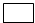    на рахунок у банку N _____________________ МФО _____________ код _____________
банк ____________________________________________________________________________.З умовами та порядком призначення компенсації фізичним особам, які надають соціальні послуги з догляду на непрофесійній основі, ознайомлена(ий).Зобов'язуюсь повідомляти про зміни обставин, які можуть вплинути на призначення і виплату мені компенсації за надання соціальних послуг на непрофесійній основі.Я усвідомлюю, що наведені мною відомості, що вплинули або могли вплинути на прийняте рішення щодо надання компенсації за надання соціальних послуг на непрофесійній основі, будуть перевірені згідно з чинним законодавством України.____________
* Для фізичних осіб, які через свої релігійні переконання відмовляються від прийняття реєстраційного номера облікової картки платника податків та офіційно повідомили про це відповідний контролюючий орган і мають відмітку в паспорті громадянина України.Додаткова інформація, яка повідомляється фізичною особою, яка надає соціальні послуги з догляду на непрофесійній основі (необхідне підкреслити)1. Відомості про зайнятістьПрацююНе працюю2. Пенсію по інвалідності, за вікомОтримуюНе отримую____________
(дата заповнення)_______________________
(підпис)Заповнюється відповідальною особою структурного підрозділу з питань соціального захисту населення районної, районної у містах Києві/Севастополі державної адміністрації, виконавчого органу сільської, селищної міської районної в місті ради, центру надання соціальних послугВідомості з паспорта громадянина України та поданих документів звірені.Заяву та документи на ____ аркушах прийнято "___" ___________ 20__ р. та зареєстровано за N ___Для розгляду заяви необхідно додати до "___" ____________ 20__ р. такі документи:
_____________________________________________________________________________________Відповідальна
особа ___________________ Ознайомився ________________________________________________
 (прізвище та підпис відповідальної особи)                                   (прізвище, ім'я, по батькові (за наявності) заявника / законного представника /
                                                                                                                                        уповноваженого представника сім'ї)Заповнюється відповідальною особою структурного підрозділу з питань соціального захисту населення районної, районної у містах Києві/Севастополі державної адміністрації, виконавчого органу сільської, селищної міської районної в місті ради, центру надання соціальних послугВідомості з паспорта громадянина України та поданих документів звірені.Заяву та документи на ____ аркушах прийнято "___" ___________ 20__ р. та зареєстровано за N ___Для розгляду заяви необхідно додати до "___" ____________ 20__ р. такі документи:
_____________________________________________________________________________________Відповідальна
особа ___________________ Ознайомився ________________________________________________
 (прізвище та підпис відповідальної особи)                                   (прізвище, ім'я, по батькові (за наявності) заявника / законного представника /
                                                                                                                                        уповноваженого представника сім'ї)Заповнюється відповідальною особою структурного підрозділу з питань соціального захисту населення районної, районної у містах Києві/Севастополі державної адміністрації, виконавчого органу сільської, селищної міської районної в місті ради, центру надання соціальних послугВідомості з паспорта громадянина України та поданих документів звірені.Заяву та документи на ____ аркушах прийнято "___" ___________ 20__ р. та зареєстровано за N ___Для розгляду заяви необхідно додати до "___" ____________ 20__ р. такі документи:
_____________________________________________________________________________________Відповідальна
особа ___________________ Ознайомився ________________________________________________
 (прізвище та підпис відповідальної особи)                                   (прізвище, ім'я, по батькові (за наявності) заявника / законного представника /
                                                                                                                                        уповноваженого представника сім'ї) Заповнюється відповідальною особою структурного підрозділу з питань соціального захисту населення районної, районної у містах Києві/Севастополі державної адміністрації, виконавчого органу сільської, селищної міської районної в місті ради, центру надання соціальних послуг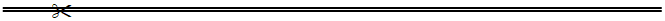 Відомості з паспорта громадянина України та поданих документів звірені.Заяву та документи на ____ аркушах прийнято "___" ___________ 20__ р. та зареєстровано за N ___Для розгляду заяви необхідно додати до "___" ____________ 20__ р. такі документи:
_____________________________________________________________________________________Відповідальна
особа ___________________ Ознайомився ________________________________________________
 (прізвище та підпис відповідальної особи)                                  (прізвище, ім'я, по батькові (за наявності) заявника / законного представника /
                                                                                                                                         уповноваженого представника сім'ї) Заповнюється відповідальною особою структурного підрозділу з питань соціального захисту населення районної, районної у містах Києві/Севастополі державної адміністрації, виконавчого органу сільської, селищної міської районної в місті ради, центру надання соціальних послугВідомості з паспорта громадянина України та поданих документів звірені.Заяву та документи на ____ аркушах прийнято "___" ___________ 20__ р. та зареєстровано за N ___Для розгляду заяви необхідно додати до "___" ____________ 20__ р. такі документи:
_____________________________________________________________________________________Відповідальна
особа ___________________ Ознайомився ________________________________________________
 (прізвище та підпис відповідальної особи)                                  (прізвище, ім'я, по батькові (за наявності) заявника / законного представника /
                                                                                                                                         уповноваженого представника сім'ї) Заповнюється відповідальною особою структурного підрозділу з питань соціального захисту населення районної, районної у містах Києві/Севастополі державної адміністрації, виконавчого органу сільської, селищної міської районної в місті ради, центру надання соціальних послугВідомості з паспорта громадянина України та поданих документів звірені.Заяву та документи на ____ аркушах прийнято "___" ___________ 20__ р. та зареєстровано за N ___Для розгляду заяви необхідно додати до "___" ____________ 20__ р. такі документи:
_____________________________________________________________________________________Відповідальна
особа ___________________ Ознайомився ________________________________________________
 (прізвище та підпис відповідальної особи)                                  (прізвище, ім'я, по батькові (за наявності) заявника / законного представника /
                                                                                                                                         уповноваженого представника сім'ї)ЗАТВЕРДЖЕНО
Наказ Міністерства соціальної політики України
29 січня 2021 року N 37Структурному підрозділу з питань соціального захисту
населення Луцької РДАвід ____________________________________________________
(прізвище, ім'я, по батькові (за наявності) заявника / законного представника / уповноваженого представника сім'ї)Дата народження _______________________________________Місце проживання/перебування ___________________________
_______________________________________________________
_______________________________________________________Номер телефону _________________________________________Документ, що посвідчує особу:Серія (за наявності) та номер паспорта громадянина України (ID-картка) _____________________________________________Ким та коли виданий ____________________________________
_______________________________________________________Унікальний номер запису в Єдиному державному демографічному реєстр ______________-____________________Номер посвідки на постійне проживання, посвідки на тимчасове проживання, посвідчення біженця, посвідчення про взяття на облік бездомної особи (необхідне підкреслити)
_______________________________________________________Ким та коли видана(не) __________________________________
_________________________________________-_____________Дата закінчення (продовження) строку дії посвідки/посвідчення
______________________________________-________________Реєстраційний номер облікової картки платника податків або серія (за наявності) та номер паспорта громадянина України (ID-картка)**
________________________________________________________Зареєстроване місце проживання ___________________________
________________________________________________________До заяви фізичної особи, яка надає соціальні послуги з догляду ____________________ N _________
       (дата реєстрації заяви)Структурному підрозділу з питань соціального захисту
населення Луцької РДАвід ____________________________________________________
(прізвище, ім'я, по батькові (за наявності) заявника / законного представника / уповноваженого представника сім'ї)Дата народження _______________________________________Місце проживання/перебування ___________________________
_______________________________________________________
_______________________________________________________Номер телефону _________________________________________Документ, що посвідчує особу:Серія (за наявності) та номер паспорта громадянина України (ID-картка) _____________________________________________Ким та коли виданий ____________________________________
_______________________________________________________Унікальний номер запису в Єдиному державному демографічному реєстр ______________-____________________Номер посвідки на постійне проживання, посвідки на тимчасове проживання, посвідчення біженця, посвідчення про взяття на облік бездомної особи (необхідне підкреслити)
_______________________________________________________Ким та коли видана(не) __________________________________
_________________________________________-_____________Дата закінчення (продовження) строку дії посвідки/посвідчення
______________________________________-________________Реєстраційний номер облікової картки платника податків або серія (за наявності) та номер паспорта громадянина України (ID-картка)**
________________________________________________________Зареєстроване місце проживання ___________________________
________________________________________________________До заяви фізичної особи, яка надає соціальні послуги з догляду ____________________ N _________
       (дата реєстрації заяви)Я, __________________________________________________________________________________,
                                                                             (прізвище, ім'я, по батькові (за наявності))
погоджуюсь на отримання соціальних послуг з догляду на непрофесійній основі
від __________________________________________________________________________________.
                                                                                 (прізвище, ім'я, по батькові (за наявності))З умовами та порядком призначення компенсації фізичним особам, які надають соціальні послуги з догляду на непрофесійній основі, ознайомлена(ий).Я усвідомлюю, що наведені мною відомості, що вплинули або могли вплинути на прийняте рішення щодо призначення компенсації за надання соціальних послуг на непрофесійній основі, будуть перевірені згідно з чинним законодавством України.____________
* Для фізичних осіб, які через свої релігійні переконання відмовляються від прийняття реєстраційного номера облікової картки платника податків та офіційно повідомили про це відповідний контролюючий орган і мають відмітку в паспорті громадянина України.Додаткова інформація, яка повідомляється фізичною особою, яка отримує соціальні послуги з догляду на непрофесійній основі (необхідне підкреслити)Соціальну послугу догляду вдомаОтримуюНе отримуюСоціальну послугу паліативного доглядуОтримуюНе отримуюСоціальну послугу стаціонарного доглядуОтримуюНе отримую____________
(дата заповнення)_______________________
(підпис)Структурному підрозділу з питань соціального захисту населення Луцької РДАСтруктурному підрозділу з питань соціального захисту населення Луцької РДАСтруктурному підрозділу з питань соціального захисту населення Луцької РДАРозділ I. Загальні відомості1. __________________________________________________________________________________
        (прізвище, ім'я, по батькові (за наявності) особи, яка надає соціальні послуги з догляду на непрофесійній основі)2. Місце проживання/перебування
____________________________________________________________________________________
                              (поштовий індекс, область, район, населений пункт, вулиця, будинок, корпус, квартира)3. Члени сім'ї фізичної особи, яка надає соціальні послуги з догляду на непрофесійній основі, члени сім'ї, які проживають окремоРозділ I. Загальні відомості1. __________________________________________________________________________________
        (прізвище, ім'я, по батькові (за наявності) особи, яка надає соціальні послуги з догляду на непрофесійній основі)2. Місце проживання/перебування
____________________________________________________________________________________
                              (поштовий індекс, область, район, населений пункт, вулиця, будинок, корпус, квартира)3. Члени сім'ї фізичної особи, яка надає соціальні послуги з догляду на непрофесійній основі, члени сім'ї, які проживають окремоРозділ I. Загальні відомості1. __________________________________________________________________________________
        (прізвище, ім'я, по батькові (за наявності) особи, яка надає соціальні послуги з догляду на непрофесійній основі)2. Місце проживання/перебування
____________________________________________________________________________________
                              (поштовий індекс, область, район, населений пункт, вулиця, будинок, корпус, квартира)3. Члени сім'ї фізичної особи, яка надає соціальні послуги з догляду на непрофесійній основі, члени сім'ї, які проживають окремоРозділ I. Загальні відомості1. __________________________________________________________________________________
        (прізвище, ім'я, по батькові (за наявності) особи, яка надає соціальні послуги з догляду на непрофесійній основі)2. Місце проживання/перебування
____________________________________________________________________________________
                              (поштовий індекс, область, район, населений пункт, вулиця, будинок, корпус, квартира)3. Члени сім'ї фізичної особи, яка надає соціальні послуги з догляду на непрофесійній основі, члени сім'ї, які проживають окремоРозділ I. Загальні відомості1. __________________________________________________________________________________
        (прізвище, ім'я, по батькові (за наявності) особи, яка надає соціальні послуги з догляду на непрофесійній основі)2. Місце проживання/перебування
____________________________________________________________________________________
                              (поштовий індекс, область, район, населений пункт, вулиця, будинок, корпус, квартира)3. Члени сім'ї фізичної особи, яка надає соціальні послуги з догляду на непрофесійній основі, члени сім'ї, які проживають окремоРозділ I. Загальні відомості1. __________________________________________________________________________________
        (прізвище, ім'я, по батькові (за наявності) особи, яка надає соціальні послуги з догляду на непрофесійній основі)2. Місце проживання/перебування
____________________________________________________________________________________
                              (поштовий індекс, область, район, населений пункт, вулиця, будинок, корпус, квартира)3. Члени сім'ї фізичної особи, яка надає соціальні послуги з догляду на непрофесійній основі, члени сім'ї, які проживають окремоПрізвище, ім'я, по батькові (за наявності)Число, місяць, рік народженняСтупінь родинного зв'язкуНайменування та реквізити документа, що посвідчує особуНайменування та реквізити документа, що посвідчує особуРеєстраційний номер облікової картки платника податків (за наявності)123445Розділ II. Доходи фізичної особи, яка надає соціальні послуги з догляду на непрофесійній основі, членів сім'ї, члени сім'ї, які проживають окремо, за період з ____________ 20 __ р. до ____________ 20 __ р. (відповідно до Методики обчислення середньомісячного сукупного доходу сім'ї для надання соціальних послуг, затвердженої наказом Міністерства соціальної політики від 16 червня 2020 року N 419, зареєстрованим у Міністерстві юстиції 02 липня 2020 року за N 611/34894)Розділ II. Доходи фізичної особи, яка надає соціальні послуги з догляду на непрофесійній основі, членів сім'ї, члени сім'ї, які проживають окремо, за період з ____________ 20 __ р. до ____________ 20 __ р. (відповідно до Методики обчислення середньомісячного сукупного доходу сім'ї для надання соціальних послуг, затвердженої наказом Міністерства соціальної політики від 16 червня 2020 року N 419, зареєстрованим у Міністерстві юстиції 02 липня 2020 року за N 611/34894)Розділ II. Доходи фізичної особи, яка надає соціальні послуги з догляду на непрофесійній основі, членів сім'ї, члени сім'ї, які проживають окремо, за період з ____________ 20 __ р. до ____________ 20 __ р. (відповідно до Методики обчислення середньомісячного сукупного доходу сім'ї для надання соціальних послуг, затвердженої наказом Міністерства соціальної політики від 16 червня 2020 року N 419, зареєстрованим у Міністерстві юстиції 02 липня 2020 року за N 611/34894)Розділ II. Доходи фізичної особи, яка надає соціальні послуги з догляду на непрофесійній основі, членів сім'ї, члени сім'ї, які проживають окремо, за період з ____________ 20 __ р. до ____________ 20 __ р. (відповідно до Методики обчислення середньомісячного сукупного доходу сім'ї для надання соціальних послуг, затвердженої наказом Міністерства соціальної політики від 16 червня 2020 року N 419, зареєстрованим у Міністерстві юстиції 02 липня 2020 року за N 611/34894)Розділ II. Доходи фізичної особи, яка надає соціальні послуги з догляду на непрофесійній основі, членів сім'ї, члени сім'ї, які проживають окремо, за період з ____________ 20 __ р. до ____________ 20 __ р. (відповідно до Методики обчислення середньомісячного сукупного доходу сім'ї для надання соціальних послуг, затвердженої наказом Міністерства соціальної політики від 16 червня 2020 року N 419, зареєстрованим у Міністерстві юстиції 02 липня 2020 року за N 611/34894)Розділ II. Доходи фізичної особи, яка надає соціальні послуги з догляду на непрофесійній основі, членів сім'ї, члени сім'ї, які проживають окремо, за період з ____________ 20 __ р. до ____________ 20 __ р. (відповідно до Методики обчислення середньомісячного сукупного доходу сім'ї для надання соціальних послуг, затвердженої наказом Міністерства соціальної політики від 16 червня 2020 року N 419, зареєстрованим у Міністерстві юстиції 02 липня 2020 року за N 611/34894)Прізвище, ініціалиВідомості про доходиВідомості про доходиВідомості про доходиВідомості про доходиВідомості про доходиПрізвище, ініціаливид доходурозмір доходурозмір доходурозмір доходуджерело доходу123334Розділ III. Відомості про земельні ділянки, що перебувають у власності або володінні фізичної особи, яка надає соціальні послуги з догляду на непрофесійній основі, членів сім'ї, члени сім'ї, які проживають окремоРозділ III. Відомості про земельні ділянки, що перебувають у власності або володінні фізичної особи, яка надає соціальні послуги з догляду на непрофесійній основі, членів сім'ї, члени сім'ї, які проживають окремоРозділ III. Відомості про земельні ділянки, що перебувають у власності або володінні фізичної особи, яка надає соціальні послуги з догляду на непрофесійній основі, членів сім'ї, члени сім'ї, які проживають окремоРозділ III. Відомості про земельні ділянки, що перебувають у власності або володінні фізичної особи, яка надає соціальні послуги з догляду на непрофесійній основі, членів сім'ї, члени сім'ї, які проживають окремоРозділ III. Відомості про земельні ділянки, що перебувають у власності або володінні фізичної особи, яка надає соціальні послуги з догляду на непрофесійній основі, членів сім'ї, члени сім'ї, які проживають окремоРозділ III. Відомості про земельні ділянки, що перебувають у власності або володінні фізичної особи, яка надає соціальні послуги з догляду на непрофесійній основі, членів сім'ї, члени сім'ї, які проживають окремоПрізвище, ініціали власника (користувача)Прізвище, ініціали власника (користувача)Площа земельної ділянкиПлоща земельної ділянкиФорма власностіПризначення земельної ділянки112234Розділ IV. Відомості про наявність додаткових джерел для доходу за період з __________ 20__ р. до __________ 20__ р.Розділ IV. Відомості про наявність додаткових джерел для доходу за період з __________ 20__ р. до __________ 20__ р.Розділ IV. Відомості про наявність додаткових джерел для доходу за період з __________ 20__ р. до __________ 20__ р.Розділ IV. Відомості про наявність додаткових джерел для доходу за період з __________ 20__ р. до __________ 20__ р.Розділ IV. Відомості про наявність додаткових джерел для доходу за період з __________ 20__ р. до __________ 20__ р.Розділ IV. Відомості про наявність додаткових джерел для доходу за період з __________ 20__ р. до __________ 20__ р.Вид джерела для доходуВид джерела для доходуХарактеристика засобів отримання доходуХарактеристика засобів отримання доходуХарактеристика засобів отримання доходуІнформація про використання наявного доходу112223здавання у найм або оренду житлового приміщення (будинку) або його частиниздавання у найм або оренду житлового приміщення (будинку) або його частиниробота одного чи кількох членів сім'ї без оформлення трудових відносин у встановленому порядкуробота одного чи кількох членів сім'ї без оформлення трудових відносин у встановленому порядкуінші джерела для доходуінші джерела для доходуРазомРазомРазомРазом____________________________________________
(підпис фізичної особи, яка надає соціальні послуги
з догляду на непрофесійній основі)___________________
(дата)